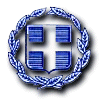 ΕΛΛΗΝΙΚΗ ΔΗΜΟΚΡΑΤΙΑ     	                                  Αναρτητέα στο ΔιαδίκτυοΝΟΜΟΣ ΛΑΡΙΣΑΣ				           Φάρσαλα  20/08/2021ΟΡΓΑΝΙΣΜΟΣ ΠΟΛΙΤΙΣΜΟΥ -ΑΘΛΗΤΙΣΜΟΥ-         Αριθμ. Πρωτ: 451ΚΟΙΝΩΝΙΚΗΣ ΠΡΟΣΤΑΣΙΑΣ- ΑΛΛΗΛΕΓΓΥΗΣΔΗΜΟΥ ΦΑΡΣΑΛΩΝΑΝΑΚΟΙΝΩΣΗ υπ΄αριθμ. ΣΟΧ 2/2021για τη σύναψη ΣΥΜΒΑΣΕΩΝ ΜΕ ΣΧΕΣΗ ΕΡΓΑΣΙΑΣ ΙΔΙΩΤΙΚΟΥ ΔΙΚΑΙΟΥ ΟΡΙΣΜΕΝΟΥ ΧΡΟΝΟΥ (με αντίτιμο)ME TO Π.∆. 524/1980Ο Οργανισµός Πολιτισµού-Αθλητισµού-Κοινωνικής Προστασίας-Αλληλεγγύης ∆ήµου ΦαρσάλωνΈχοντας υπόψη:1. Τις διατάξεις της παρ. 2 του άρθρου 14 του Ν. 2190/1994 όπως τροποποιήθηκε και ισχύει με το άρθρο 1 του Ν. 3833/2010, σύμφωνα με τις οποίες δεν υπάγονται στις διατάξεις των κεφαλαίων Α΄ Β΄ και Γ΄ του Ν.2190/1994 «Οι λογοτέχνες, οι καλλιτέχνες και δημοσιογράφοι για απασχολήσεις που προσιδιάζουν στην ιδιότητα τους».2. Τις διατάξεις του Ν.3852/2010, όπως έχουν τροποποιηθεί και ισχύουν3. Τις διατάξεις του άρθρου ένατου του Ν. 4057/2012 «Πειθαρχικό Δίκαιο Δημοσίων Πολιτικών Διοικητικών Υπαλλήλων και Υπαλλήλων Νομικών Προσώπων Δημοσίου Δικαίου» (ΦΕΚ 54/Α).4. Τις διατάξεις του Π.Δ. 524/80 (ΦΕΚ 134/Α/17-07-1980).5. Το με ΔΙΠΠ/Φ.1.9/539/11506/31-05-2010 έγγραφο του ΥΠ.ΕΣ.Α. & Η.Δ. σύμφωνα με το οποίο εξακολουθούν να ισχύουν οι διατάξεις του Π.Δ. 524/80 για προσωπικό που εξαιρείται των ρυθμίσεων του Ν. 3812/2009. 6.Την υπ’ αριθμ. 54453/19-3-2021 εισηγητική έκθεση της Αποκεντρωμένης Διοίκησης Θεσσαλίας – Στερεάς Ελλάδας για πρόσληψη προσωπικού ιδιωτικού δικαίου ορισμένου χρόνου στο ΝΠΔΔ Οργανισμός Πολιτισμού Αθλητισμού Κοινωνικής Προστασίας Αλληλεγγύης Δήμου Φαρσάλων (Ο.Π.Α.Κ.Π.Α.Δ.Φ) με αντίτιμο, προς το Υπουργείο Εσωτερικών.7.Την αριθµ. πρωτ. οικ: 44866/15-6-2021 απόφαση του υπουργού Εσωτερικών (Α∆Α:9ΠΞΘ46ΜΤΛ6-ΚΙΡ) µε θέμα «Έγκριση σύναψης εννιακοσίων εβδομήντα επτά  (977) ατόμων µε σχέση εργασίας Ιδιωτικού δικαίου ορισμένου χρόνου σε ΟΤΑ της χώρας, για την παροχή υπηρεσιών  έναντι αντιτίμου»  από τους ωφελούμενους. 8. Το µε αριθµ.πρωτ.46174/21-06-2021 έγγραφο του Υπουργείου Εσωτερικών με θέμα «Έγκριση πρόσληψης προσωπικού με σχέση εργασίας ιδιωτικού δικαίου ορισμένου χρόνου (με αντίτιμο)»9. Την αριθµ. 39/2021 απόφαση του ∆.Σ του Ο.Π.Α.Κ.Π.Α. ∆.Φ µε θέμα: «Καθορισμός τριμελούς επιτροπής για τον έλεγχο των ουσιαστικών και τυπικών προσόντων των υποψηφίων και την αξιολόγηση αυτών των συμβάσεων ΙΔΟΧ με αντίτιμο»10. Την αριθμ. 40/2021 απόφαση του ∆.Σ του Ο.Π.Α.Κ.Π.Α. ∆.Φ µε θέμα: «Καθορισμός όρων Ανακοίνωσης, για σύναψη συμβάσεων ιδιωτικού δικαίου ορισμένου χρόνου (με αντίτιμο)»11. Τον Εσωτερικό Κανονισμό Υπηρεσιών τoυ  Οργανισμού Πολιτισμού Αθλητισμού Κοινωνικής Προστασίας Αλληλεγγύης Δήμου Φαρσάλων (Ο.Π.Α.Κ.Π.Α.Δ.Φ), όπως καταρτίσθηκε και ψηφίσθηκε με την υπ΄αριθμ.51/2012 (ΦΕΚ 301τ.Β 14/2/2013) απόφαση του Διοικητικού Συμβουλίου του Ο.Π.Α.Κ.Π.Α. Δ.ΦΑνακοινώνειΤη σύναψη σύμβασης με σχέση εργασίας ιδιωτικού δικαίου ορισμένου χρόνου (με αντίτιμο) µε επτά (7) δασκάλους μουσικής διαφόρων ειδικοτήτων και ένα (1) δάσκαλο χορωδίας για την κάλυψη των αναγκών του «ΟΡΓΑΝΙΣΜΟΥ ΠΟΛΙΤΙΣΜΟΥ –ΑΘΛΗΤΙΣΜΟΥ - ΚΟΙΝΩΝΙΚΗΣ ΠΡΟΣΤΑΣΙΑΣ - ΑΛΛΗΛΕΓΓΥΗΣ ∆ΗΜΟΥ ΦΑΡΣΑΛΩΝ» (Ο.Π.Α.Κ.Π.Α. ∆.Φ), που εδρεύει στα Φάρσαλα, Πατρόκλου 3 Τ.Κ.40300, µε αντικείμενο την στελέχωση τμημάτων υποδομής, για την παράδοση μαθημάτων μουσικής, για χρονικό διάστημα έως οκτώ (8) ή έως (9) μήνες (σε περίπτωση αναγνωρισμένης σχολής) από την ημερομηνία πρόσληψηςΠΙΝΑΚΑΣ Α: ΕΠΙΛΟΓΕΣ ΑΠΑΣΧΟΛΗΣΗΣ (ανά κωδικό απασχόλησης)ΠΙΝΑΚΑΣ Β :ΑΠΑΙΤΟΥΜΕΝΑ ΠΡΟΣΟΝΤΑ (ανά κωδικό απασχόλησης)Η Αξιολόγηση των υποψηφίων θα γίνει με βάση τους παρακάτω πίνακες. Στη τελευταία στήλη παρουσιάζεται η βαρύτητα του κάθε άξονα κριτηρίων στην τελική βαθμολογία όλων των υποψηφίων.ΠΙΝΑΚΑΣ ΜΟΡΙΟΔΟΤΗΣΗΣΜοριοδότηση τομέα αναγνωρισμένων και μη αναγνωρισμένων οργάνων ειδικοτήτωνΣημείωση: Για τη μοριοδότηση - βαθμολόγηση  του τίτλου σπουδών: Δίπλωμα (Καλώς 20 μόρια, Λίαν Καλώς 25 μόρια, Άριστα 30 μόρια) και πτυχίο (Καλώς 10 μόρια, Λίαν Καλώς 15 μόρια, Άριστα 20 μόρια)Η μοριοδότηση της συνέντευξης – ακρόασης είναι κατά τη κρίση της επιτροπής, η οποία και θα καλέσει τους υποψηφίους συγκεκριμένη μέρα και ώρα για τον καθένα για την δοκιμασία στην οποία θα διδάξουν έργο που θα επιλεγεί εκείνη τη στιγμή.1η ΕΠΙΣΗΜΑΝΣΗ: Κάθε υποψήφιος μπορεί να υποβάλει μία μόνο αίτηση για έναν (1) κωδικό ειδικότητας σύμφωνα με τον ανωτέρω πίνακα. Υποβολή αίτησης για περισσότερους του ενός (1) κωδικού σημαίνει αυτόματο αποκλεισμό από την διαδικασία επιλογής. 2η ΕΠΙΣΗΜΑΝΣΗ: Τα μαθήματα στη σχολή θα γίνονται από Δευτέρα έως και Παρασκευή, τις ώρες λειτουργίας της Μουσικής Σχολής.Η σύναψη των συμβάσεων με σχέση εργασίας Ιδιωτικού Δικαίου Ορισμένου Χρόνου (με αντίτιμο) θα γίνει υπό την προϋπόθεση συγκρότησης των αντίστοιχων τμημάτων.Ειδικότερα, οι προσληφθέντες καθηγητές είναι υποχρεωμένοι να τηρούν τους όρους και τους κανονισμούς της σύμβασης εργασίας, καθώς και τα προγράμματα που θα συντάξουν οι αρμόδιοι, όσον αφορά στην κάλυψη ωρών και το είδος των προγραμμάτων που θα τους ανατεθούν, παρέχοντας στο Νομικό Πρόσωπο του Ο.Π.Α.Κ.Π.Α Δ.Φ το δικαίωμα κλήσης του επόμενου στον πίνακα μοριοδότησης, σε περίπτωση που αδυνατούν να καλύψουν τα ωρολόγια προγράμματα.3η ΕΠΙΣΗΜΑΝΣΗ: Η υπηρεσία, προτίθεται να ακολουθήσει πιστά τις εγκυκλίους του Υπουργείου Υγείας και Εργασίας, για τη διαφύλαξη της δημόσιας υγείας, κατά της διασποράς του κορωνοϊού COVID-19.Γενικά Προσόντα ΠρόσληψηςΟι υποψήφιοι θα πρέπει:Να είναι Έλληνες πολίτες Δικαιούνται να είναι υποψήφιοι και όσοι απέκτησαν την ελληνική ιθαγένεια με πολιτογράφηση, και έχει παρέλθει έτος από την απόκτηση της, μέχρι την ημερομηνία λήξης της προθεσμίας  υποβολής των ηλεκτρονικών αιτήσεων εφόσον μέχρι την απόκτησή της ήταν υπήκοοι κράτους μέλους της Ευρωπαϊκής Ενώσεως. Δικαιούνται να είναι υποψήφιοι και πολίτες των Κρατών-μελών της Ευρωπαϊκής Ενώσεως (Ν. 2431/1996) με τους περιορισμούς του άρθρου 1 παρ. 1 αυτού και με την επιφύλαξη του Π.Δ. 255/1998.ΕΠΙΣΗΜΑΝΣΗ:Όσοι αποκτούν την ελληνική ιθαγένεια με πολιτογράφηση δεν μπορούν να προσληφθούν ως υπάλληλοι πριν από τη συμπλήρωση ενός (1) έτους από την απόκτησή της, μέχρι την ημερομηνία λήξης της προθεσμίας υποβολής των ηλεκτρονικών αιτήσεων. Για τους ανωτέρω πολίτες απαιτείται η γνώση της Ελληνικής γλώσσας σε βαθμό επαρκή για την άσκηση των καθηκόντων του οικείου κλάδου, η οποία αποδεικνύεται με Πιστοποιητικό Ελληνομάθειας (Ν. 2413/1996 άρθρο 10 παρ. 1), που χορηγείται από το Κέντρο Ελληνικής Γλώσσας: α)Υ.ΠΟ.ΠΑΙ.Θ. Ανδρέα Παπανδρέου 37, Τ.Κ. 15180 Αθήνα, τηλ. 210-3443384 και β) Καραμαούνα 1, Πλ. Σκρά, Τ.Κ. 55132 Θεσσαλονίκη, τηλ. 2310-459101 των κατωτέρω επιπέδων τα οποία αντιστοιχίζονται με επίπεδα του Συμβουλίου της Ευρώπης:Β΄ ΕΠΙΠΕΔΟ/Β1 ΕΠΙΠΕΔΟ (Σ.Ε.): Για την Κατηγορία Δευτεροβάθμιας Εκπαίδευσης (Δ.Ε.) μη Διοικητικού Προσωπικού ή και Εργατοτεχνικού Προσωπικού.Γ΄ ΕΠΙΠΕΔΟ/Β2 ΕΠΙΠΕΔΟ (Σ.Ε.): Για την Κατηγορία Δευτεροβάθμιας Εκπαίδευσης (Δ.Ε.) Διοικητικού Προσωπικού.Επίσης αποδεικνύεται με αντίστοιχο πιστοποιητικό του Σχολείου της Ελληνικής Γλώσσας του Αριστοτελείου Πανεπιστημίου Θεσσαλονίκης (Πανεπιστημιούπολη, Θεσσαλονίκη, Τ.Κ. 54006, τηλ. 2310/997571-72-76) το οποίο χορηγείται ύστερα από σχετική εξέταση του υποψηφίου ή από άλλη σχολή ή σχολείο Ελληνικής Γλώσσας. Γίνονται επίσης δεκτοί, για πλήρωση των προκηρυσσομένων θέσεων, Βορειοηπειρώτες, Κύπριοι Ομογενείς και Ομογενείς αλλοδαποί, που προέρχονται από την Κωνσταντινούπολη και από τα νησιά Ίμβρο και Τένεδο, χωρίς να απαιτείται πιστοποιητικό ελληνικής ιθαγένειας, υπό την προϋπόθεση ότι η ιδιότητα τους ως Ελλήνων κατά το γένος και τη συνείδηση αποδεικνύεται με άλλους τρόπους (Ν.Δ. 3832/1958).Οι υποψήφιοι όλων των ειδικοτήτων πρέπει να είναι ηλικίας από 18 έως 67 ετών ή έως 70 για όσους δεν έχουν αποκτήσει δικαίωμα σύνταξης.Να έχουν υγεία και τη φυσική καταλληλότητα που τους επιτρέπει την εκτέλεση των καθηκόντων της ειδικότητας που επιλέγουν.Να μην έχουν κώλυμα κατά το άρθρο 16 (Ποινική καταδίκη, στερητική ή επικουρική δικαστική συμπαράσταση) του Ν. 3584/07 (ΦΕΚ 143/Α/28-06-2007).Οι άνδρες μέχρι τη λήξη της προθεσμίας υποβολής των αιτήσεων να έχουν εκπληρώσει τις στρατιωτικές τους υποχρεώσεις ή να έχουν απαλλαγεί νόμιμα από αυτές.Υποβολή πρόσθετων δικαιολογητικών – προθεσμίαΟι επιτυχόντες υποχρεούνται να καταθέσουν εντός 10 ημερών από την ειδοποίησή τους από τον Ο.Π.Α.Κ.Π.Α Δ.Φ πρόσθετα δικαιολογητικά, τα οποία είναι τα εξής:1. Πιστοποιητικό υγείας και αρτιμέλειας (γνωματεύσεις υγείας α) παθολόγου ή γενικού ιατρού και β) ψυχιάτρου, είτε δημόσιου είτε ιδιωτικού φορέα, σύμφωνα με τις διατάξεις του άρθρου 7 του Ν. 4210/2013 (ΦΕΚ 254 /Α’/21-11-2013)2. Αντίγραφο φύλλου στρατολογικού μητρώου τύπου Α’ (για άνδρες)3. Αντίγραφο ποινικού μητρώου θα αναζητηθεί αυτεπάγγελτα από την υπηρεσία.Απαραίτητα ΔικαιολογητικάΟι ενδιαφερόμενοι μαζί με την αίτηση τους πρέπει να υποβάλλουν υποχρεωτικώς και επί ποινής αποκλεισμού τα εξής δικαιολογητικά:Βιογραφικό σημείωμα, όπου θα αναφέρεται η σχετική εκπαίδευση, η γενική προϋπηρεσία στο Δημόσιο ή /και Ιδιωτικό τομέα (σε χρόνια και μήνες) καθώς και αν υπάρχει εμπειρία σε προηγούμενα προγράμματα του ∆ήµου και των Νομικών τους Προσώπων, ή επιμόρφωση µέσω σεμιναρίων, ή απόκτηση άλλων πτυχίων κ.λ.π.Ευκρινές φωτοαντίγραφο των δυο όψεων της αστυνομικής τους ταυτότητας.Ευκρινές φωτοαντίγραφο των τίτλων σπουδών που απαιτούνται ως προσόντα πρόσληψης.Οι τίτλοι σπουδών (πτυχία και διπλώματα) από Αναγνωρισμένα Μουσικά Εκπαιδευτήρια (ωδεία και μουσικές σχολές) και σε αναγνωρισμένα από το Υπουργείο Πολιτισμού και Αθλητισμού (ΥΠ.ΠΟ.Α) γνωστικά μουσικά πεδία, θα πρέπει να φέρουν απαραιτήτως τη θεώρηση του εν λόγου Υπουργείου. Ευκρινής βεβαίωση προϋπηρεσίας/διδακτικής εμπειρίας στο αντίστοιχο αντικείμενο.Η Εμπειρία λαμβάνεται υπόψη μετά τη λήψη του βασικού τίτλου σπουδών με τον οποίο οι υποψήφιοι μετέχουν στην διαδικασία επιλογής. Σε περίπτωση ανεργίας είναι απαραίτητη η βεβαίωση από το ΟΑΕΔ.Πιστοποιητικό οικογενειακής κατάστασης τελευταίου τριμήνου.Υπεύθυνη δήλωση του Ν. 1599/86 στην οποία να δηλώνεται τυχόν απασχόληση σε Δημόσιο ή ιδιωτικό εκπαιδευτικό ίδρυμα (παράλληλη απασχόληση).Υπεύθυνη δήλωση του Ν. 1599/86 στην οποία να δηλώνεται:Η εκπλήρωση των στρατιωτικών υποχρεώσεων (μόνο για άνδρες) ή η νόμιμη απαλλαγή και η αιτία απαλλαγής. Κάθε πράξη του βίου του η οποία θα ασκούσε επιρροή στην κρίση της καταλληλότητας του για την υπηρεσία που προορίζεται, ιδιαίτερα δε εάν τυχόν έχει καταδικαστεί λόγω ποινικού αδικήματος.Ότι δεν τελεί υπό απαγόρευση ή δικαστική αντίληψη.Ότι δεν παραπέμφθηκε με τελεσίδικο Βούλευμα για κάποιο από το αναφερόμενα στο άρθρο 22 του Π.Δ. 611/77 εγκλήματα έστω και εάν δεν επακολούθησε ποινική δίκη λόγω παραγραφής, καθώς και εάν εκκρεμεί εναντίον του κατηγορία για οποιοδήποτε πλημμέλημα ή κακούργημα.Ότι έχουν υγεία και τη φυσική καταλληλότητα που τους επιτρέπει την εκτέλεση των καθηκόντων της ειδικότητας που επιλέγουν.Ότι δεν έχουν κώλυμα κατά το άρθρο 16 (Ποινική καταδίκη, στερητική ή επικουρική δικαστική συμπαράσταση) του Ν. 3584/07 (ΦΕΚ 143/Α/28-09-2007).Προθεσμία & Τόπος Υποβολής ΑιτήσεωνΟι ενδιαφερόμενοι καλούνται να συμπληρώσουν την αίτηση και να την υποβάλουν, είτε αυτοπροσώπως, είτε με άλλο εξουσιοδοτημένο από αυτούς πρόσωπο, εφόσον η εξουσιοδότηση φέρει την υπογραφή τους θεωρημένη από δημόσια αρχή, είτε ταχυδρομικά με συστημένη επιστολή, στα γραφεία της υπηρεσίας μας στην ακόλουθη διεύθυνση: Ο.Π.Α.Κ.Π.Α. Δήμου Φαρσάλων, Πατρόκλου 3, Φάρσαλα, 40300, υπόψιν κ. Τσάρα Θεόδωρου (τηλ. επικοινωνίας: 2491350142), καθημερινά κατά τις ώρες 10:00-13:00 από τις 28/8/2021 μέχρι 06/9/2021.Αιτήσεις με τηλεομοιοτυπία (φαξ) ή e-mail ΔΕΝ θα γίνονται δεκτές. Στην περίπτωση αποστολής των αιτήσεων ταχυδρομικώς το εμπρόθεσμο των αιτήσεων κρίνεται με βάση την ημερομηνία που φέρει ο φάκελος αποστολής, ο οποίος μετά την αποσφράγισή του επισυνάπτεται στην αίτηση των υποψηφίων. Η προθεσμία υποβολής των αιτήσεων είναι δέκα (10) ημέρες (υπολογιζόμενες ημερολογιακά) και αρχίζει από την επόμενη ημέρα της τελευταίας δημοσίευσης της παρούσας σε τοπική εφημερίδα και εφημερίδα του Νομού.Η ανωτέρω προθεσμία λήγει με την παρέλευση ολόκληρης της τελευταίας ημέρας και εάν αυτή είναι, κατά νόμο, εξαιρετέα (δημόσια αργία) ή μη εργάσιμη, τότε η λήξη της προθεσμίας μετατίθεται την επόμενη εργάσιμη ημέρα.Οι υποψήφιοι μπορούν να αναζητήσουν τα έντυπα των αιτήσεων: α) στην υπηρεσία μας στην ανωτέρω διεύθυνση β) στο δικτυακό τόπο του Δήμου Φαρσάλων: www.farsala.gr Για πληροφορίες μπορείτε να απευθύνεστε στα τηλέφωνα : 2491350141, 2491350142Επιλογή – Ανάρτηση Πινάκων – Υποβολή ΕνστάσεωνΗ επιλογή των υποψηφίων θα γίνει με Απόφαση Προέδρου, μετά από σχετική εισήγηση της τριμελούς επιτροπής διενέργειας του διαγωνισμού πρόσληψης προσωπικού, ανάλογα με τη διαδικασία και τα κριτήρια μοριοδότησης που αναφέρεται στην αναλυτική προκήρυξη, καθώς και τις ανάγκες που τελικά θα προκύψουν σχετικά με τη ζήτηση και την κάλυψη των θέσεων των τμημάτων. Ο οργανισμός μπορεί να ζητήσει από τους υποψηφίους οποιοδήποτε συμπληρωματικό στοιχείο  θεωρεί κατάλληλο για την απόδειξη των προσόντων και την καταλληλότητά τους για τη συγκεκριμένη θέση/ειδικότητα. Η τριμελής επιτροπή συστάθηκε με την υπ΄ αριθμ. 39/2021 απόφαση του Διοικητικού Συμβουλίου του Οργανισμού Πολιτισμού Αθλητισμού Κοινωνικής Προστασίας Αλληλεγγύης Δήμου Φαρσάλων (Ο.Π.Α.Κ.Π.Α. Δ.Φ).H επιτροπή θα καλέσει τους υποψηφίους προκειμένου να υποβληθούν σε συνέντευξη και πρακτική δοκιμασία (ακρόαση).Κατόπιν θα συντάξει πίνακα με αξιολογική σειρά κατά την κρίση της.Οι πίνακες κατάταξης των υποψηφίων αναρτώνται στον πίνακα ανακοινώσεων του Ο.Π.Α.Κ.Π.Α. Δ.Φ, στον πίνακα ανακοινώσεων της έδρας του Δήμου Φαρσάλων και στην ιστοσελίδα www.farsala.gr του Δήμου Φαρσάλων. Κατά των ανωτέρων πινάκων οι ενδιαφερόμενοι μπορούν να υποβάλλουν ενστάσεις, ενώπιον του Δ.Σ. του Ο.Π.Α.Κ.Π.Α. Δ.Φ. μέσα σε αποκλειστική προθεσμία, η οποία λήγει με την πάροδο δύο (2) ημερολογιακών ημερών από την ανάρτηση.Δημοσίευση της ΑνακοίνωσηςΠερίληψη της παρούσας ανακοίνωσης να δημοσιευθεί στην τοπική εφηµερίδα «ΝΕΑ ΦΑΡΣΑΛΑ» και στην εφηµερίδα του Νοµού Λάρισας «ΕΛΕΥΘΕΡΙΑ».Ανάρτηση ολόκληρης της ανακοίνωσης να γίνει:στο χώρο ανακοινώσεων του Ο.Π.Α.Κ.Π.Α. Δ.Φ. (είσοδος ∆ηµαρχείου)στη Διαύγειαστην ιστοσελίδα του Δήμου Φαρσάλων. www.farsala.grΟ ΠΡΟΕΔΡΟΣ του ΟΡΓΑΝΙΣΜΟΥ ΠΟΛΙΤΙΣΜΟΥ –  ΑΘΛΗΤΙΣΜΟΥ –ΚΟΙΝΩΝΙΚΗΣ ΠΡΟΣΤΑΣΙΑΣ –ΑΛΛΗΛΕΓΓΥΗΣ ΔΗΜΟΥ ΦΑΡΣΑΛΩΝΓΚΑΤΖΟΓΙΑΣ ΝΙΚΟΛΑΟΣA/AΤόπος εκτέλεσηςΕιδικότηταΔιάρκειαΣύμβασηςΑριθμόςατόμωνΜΟΥΣΙΚΗ ΣΧΟΛΗ ΤΟΥΟ.Π.Α.Κ.Π.Α. ∆.Φ.ΤΕ Δάσκαλος ΠιάνουΈως 9 μήνες1ΜΟΥΣΙΚΗ ΣΧΟΛΗ ΤΟΥΟ.Π.Α.Κ.Π.Α. ∆.Φ.ΤΕ Δάσκαλος ΒιολιούΈως 9 μήνες1ΜΟΥΣΙΚΗ ΣΧΟΛΗ ΤΟΥΟ.Π.Α.Κ.Π.Α. ∆.Φ.ΤΕ Δάσκαλος ΜονωδίαςΈως 9 μήνες1ΜΟΥΣΙΚΗ ΣΧΟΛΗ ΤΟΥΟ.Π.Α.Κ.Π.Α. ∆.Φ.ΤΕ Δάσκαλος κλασσικής κιθάραςΈως 9 μήνες1ΜΟΥΣΙΚΗ ΣΧΟΛΗ ΤΟΥΟ.Π.Α.Κ.Π.Α. ∆.Φ.Τ.Ε Δάσκαλος φλάουτουΈως 9 μήνες1ΜΟΥΣΙΚΗ ΣΧΟΛΗ ΤΟΥΟ.Π.Α.Κ.Π.Α. ∆.Φ.ΤΕ Δάσκαλος χορωδίαςΈως 8 μήνες1ΜΟΥΣΙΚΗ ΣΧΟΛΗ ΤΟΥΟ.Π.Α.Κ.Π.Α. ∆.Φ.ΔΕ Δάσκαλος ηλεκτρικής κιθάραςΈως 9 μήνες1ΜΟΥΣΙΚΗ ΣΧΟΛΗ ΤΟΥΟ.Π.Α.Κ.Π.Α. ∆.Φ.ΔΕ Δάσκαλος μπουζουκιούΈως 9 μήνες1ΚωδικόςαπασχόλησηςΤίτλος σπουδών και λοιπά απαιτούμενα (τυπικά και τυχόν πρόσθετα) προσόντα ΝΟΜΙΜΩΣ ΑΝΑΓΝΩΡΙΣΜΕΝΑΠΙΑΝΟΚΥΡΙΑ ΠΡΟΣΟΝΤΑ:1. Δίπλωμα ή πτυχίο Πιάνου και πτυχίο Φυγής Ωδείου ή Μουσικής Σχολής      αναγνωρισμένα από το ΥΠ.ΠΟ.Α.2. Βεβαίωση προϋπηρεσίας από Ωδείο ή Μουσική Σχολή αναγνωρισμένα από το     Κράτος με αριθμό έγκρισης από το ΥΠ.ΠΟ.Α. (Επιθυμητή προϋπηρεσία στο φορέα)ΠΡΟΣΟΝΤΑ Α’ ΕΠΙΚΟΥΡΙΑΣ:(εφόσον οι θέσεις δεν καλυφθούν από υποψηφίους με τα ανωτέρω προσόντα)1. Δίπλωμα ή πτυχίο Πιάνου Μουσικής Σχολής αναγνωρισμένα από το ΥΠ.ΠΟ.Α.2. Βεβαίωση προϋπηρεσίας από Ωδείο η Μουσική Σχολή αναγνωρισμένα από το     Κράτος με αριθμό έγκρισης από το ΥΠ.ΠΟ.Α.ΒΙΟΛΙΚΥΡΙΑ ΠΡΟΣΟΝΤΑ:1. Δίπλωμα ή πτυχίο Βιολιού Ωδείου ή Μουσικής Σχολής αναγνωρισμένα από το     ΥΠ.ΠΟ.Α.2. Βεβαίωση προϋπηρεσίας από Ωδείο η Μουσική Σχολή αναγνωρισμένα από το        Κράτος με αριθμό έγκρισης από το ΥΠ.ΠΟ.Α. (Επιθυμητή προϋπηρεσία στο φορέα)ΠΡΟΣΟΝΤΑ Α’ ΕΠΙΚΟΥΡΙΑΣ:(εφόσον οι θέσεις δεν καλυφθούν από υποψηφίους με τα ανωτέρω προσόντα)1. Δίπλωμα ή πτυχίο Βιολιού Ωδείου ή Μουσικής Σχολής αναγνωρισμένα από το     ΥΠ.ΠΟ.Α.ΜΟΝΩΔΙΑΚΥΡΙΑ ΠΡΟΣΟΝΤΑ:1. Δίπλωμα ή πτυχίο µμονωδίας Ωδείου ή Μουσικής Σχολής αναγνωρισμένα από      το ΥΠ.ΠΟ.Α.2. Πτυχίο πιάνου αναγνωρισμένο από το ΥΠ.ΠΟ.Α.3. Βεβαίωση προϋπηρεσίας από Ωδείο η Μουσική Σχολή αναγνωρισμένα από το       Κράτος με αριθμό έγκρισης από το ΥΠ.ΠΟ.Α. (Επιθυμητή προϋπηρεσία στο φορέα)ΠΡΟΣΟΝΤΑ Α’ ΕΠΙΚΟΥΡΙΑΣ:(εφόσον οι θέσεις δεν καλυφθούν από υποψηφίους με τα ανωτέρω προσόντα)1. Δίπλωμα ή πτυχίο μονωδίας Ωδείου ή Μουσικής Σχολής αναγνωρισμένα από     το ΥΠ.ΠΟ.Α.2. Βεβαίωση προϋπηρεσίας από Ωδείο η Μουσική Σχολή αναγνωρισμένα από    το  κράτος με αριθμό έγκρισης από το ΥΠ.ΠΟ.Α.ΚΙΘΑΡΑΚΥΡΙΑ ΠΡΟΣΟΝΤΑ:1. Δίπλωμα ή Πτυχίο κλασσικής κιθάρας Ωδείου ή Μουσικής Σχολής    αναγνωρισμένα από το ΥΠ.ΠΟ.Α2. Βεβαίωση προϋπηρεσίας από Ωδείο η Μουσική Σχολή αναγνωρισμένα από το         Κράτος, με αριθμό έγκρισης από το ΥΠ.ΠΟ.Α. (Επιθυμητή προϋπηρεσία στο φορέα)ΠΡΟΣΟΝΤΑ Α’ ΕΠΙΚΟΥΡΙΑΣ:(εφόσον οι θέσεις δεν καλυφθούν από υποψηφίους με τα ανωτέρω προσόντα)1. Δίπλωμα ή Πτυχίο κλασσικής κιθάρας Ωδείου ή Μουσικής Σχολής    αναγνωρισμένα από το ΥΠ.ΠΟ.ΑΦΛΑΟΥΤΟΚΥΡΙΑ ΠΡΟΣΟΝΤΑ:1. Δίπλωμα ή Πτυχίο  Φλάουτου Ωδείου ή Μουσικής Σχολής αναγνωρισμένα     από το ΥΠ.ΠΟ.Α2. Βεβαίωση προϋπηρεσίας από Ωδείο η Μουσική Σχολή αναγνωρισμένα από το        κράτος, με αριθμό έγκρισης από το ΥΠ.ΠΟ.Α. (Επιθυμητή προϋπηρεσία στο φορέα)ΠΡΟΣΟΝΤΑ Α’ ΕΠΙΚΟΥΡΙΑΣ:(εφόσον οι θέσεις δεν καλυφθούν από υποψηφίους με τα ανωτέρω προσόντα)1. Δίπλωμα ή Πτυχίο Φλάουτου Ωδείου ή Μουσικής Σχολής αναγνωρισμένα από     το ΥΠ.ΠΟ.ΑΔΑΣΚΑΛΟΣ ΧΟΡΩΔΙΑΣΚΥΡΙΑ ΠΡΟΣΟΝΤΑ:1. Δίπλωμα διεύθυνσης χορωδίας και δίπλωμα Σύνθεσης Ωδείου ή Μουσικής                Σχολής αναγνωρισμένα από το ΥΠ.ΠΟ.Α2. Βεβαίωση προϋπηρεσίας σε θέση δασκάλου χορωδίας    (Επιθυμητή προϋπηρεσία στο φορέα)ΠΡΟΣΟΝΤΑ Α’ ΕΠΙΚΟΥΡΙΑΣ:(εφόσον οι θέσεις δεν καλυφθούν από υποψηφίους με τα ανωτέρω προσόντα)1. Δίπλωμα διεύθυνσης χορωδίας και δίπλωμα Σύνθεσης Ωδείου ή Μουσικής      Σχολής αναγνωρισμένα από το ΥΠ.ΠΟ.ΑΗΛΕΚΤΡΙΚΗ ΚΙΘΑΡΑΚΥΡΙΑ ΠΡΟΣΟΝΤΑ:1. Τίτλος σπουδών και βεβαίωση εμπειρίας ή προϋπηρεσίας στη ΡΟΚ ΤΖΑΖ      κιθάρα. (Επιθυμητή προϋπηρεσία στο φορέα)2. Πτυχίο Αρμονίας και ΤΖΑΖ Αρμονίας.ΠΡΟΣΟΝΤΑ Α’ ΕΠΙΚΟΥΡΙΑΣ:(εφόσον οι θέσεις δεν καλυφθούν από υποψηφίους με τα ανωτέρω προσόντα) 1. Τίτλος σπουδών και βεβαίωση εμπειρίας ή προϋπηρεσίας στη ΡΟΚ ΤΖΑΖ       κιθάρα. ΜΠΟΥΖΟΥΚΙΚΥΡΙΑ ΠΡΟΣΟΝΤΑ:1. Τίτλος σπουδών ή βεβαίωση εμπειρίας και προϋπηρεσίας στο αντικείμενο ή        Υπεύθυνη Δήλωση επάρκειας διδασκαλίας.ΠΡΟΣΟΝΤΑ Α’ ΕΠΙΚΟΥΡΙΑΣ:2. Βεβαίωση εμπειρίας και προϋπηρεσίας στο αντικείμενο ή Υπεύθυνη Δήλωση     επάρκειας διδασκαλίας (Επιθυμητή προϋπηρεσία στο φορέα)Τίτλοι Σπουδών 30%Προϋπηρεσία20%Οικογενειακή κατάσταση10%Ανεργία15%Συνέντευξη - Ακρόαση25%ΣΥΝΟΛΟ100%ΚΡΙΤΗΡΙΑ (τυπικά, ειδικά προσόντα)Κριτήρια ΒαθμολόγησηςΒΑΘ/ΓΗΣΗ (μόρια)ΤΙΤΛΟΙ ΣΠΟΥΔΩΝ ΔΙΠΛΩΜΑ20-30ΤΙΤΛΟΙ ΣΠΟΥΔΩΝ ΠΤΥΧΙΟ10-20 ΒΕΒΑΙΩΣΗ ΣΠΟΥΔΩΝ (για τις ειδικότητες που δεν υπάρχει τίτλος σπουδών)0-10ΔΙΔΑΚΤΙΚΗ ΠΡΟΥΠΗΡΕΣΙΑ ΣΤΟ ΑΝΤΙΚΕΙΜΕΝΟΑπό 1 εως 4 έτη5“Από 5 εως 8 έτη10“Από 9 εως 12 έτη15“Από 13 και πάνω20Οικογενειακή κατάστασηΆγαμος1“Έγγαμος2“Έγγαμος με 1 παιδί3“Μονογονεϊκή με 1 παιδί5“Έγγαμος με 2 παιδιά6“Μονογονεϊκή με 2 παιδιά7“Έγγαμος με 3 παιδιά και πολύτεκνοι8“Μονογονεϊκή με 3 παιδιά και πολύτεκνοι10ΑνεργίαΑπό 0 εως 6 μήνες5“Από 6 εως 12 μήνες10“Από 12 μήνες και πάνω15Συνέντευξη - Ακρόαση0-25